Formulaire de demande de pedigreesMes coordonnées : NOM : Prénom : Rue :                                                                    n°                   Bte   Code postal :       Ville/Commune :   Téléphone fixe et/ou mobile :    Adresse e-mail : Numéro d’agrément :Numéro de carte de membre ACCB : Nom de chatterie (affixe) :  Je désire une facture :  (  )OUI   ;  (  )NON   /   Numéro de TVA : Date de naissance de la portée :PÈRE (nom + titre + n°pedigree) (+groupe sanguin si connu) :MÈRE (nom + titre + n°pedigree) (+groupe sanguin si connu) :Composition de la portée :*NFB =NOT FOR BREEDING (pas pour l’élevage) : remplir la case par “X” si désiréJoindre : obligatoirement la déclaration de saillie (en cas de saillie extérieure), les copies des pedigrees des deux parents, le dernier diplôme obtenu pour chacun d’eux ainsi qu’une copie de chaque passeport européen y compris le numéro d’identification de chaque chaton. Si vous connaissez le groupe sanguin des reproducteurs, merci d’envoyer une copie des tests. Il en est de même pour tous les tests génétiques réalisés.Je certifie sincères et véritables les renseignements ci-dessus.Date :    	                        Signature :   (l’envoi par e-mail équivaut à votre signature)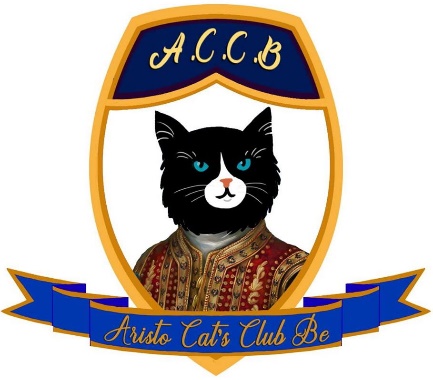 Aristo Cat’s Club Be asblFormulaire dûment rempli à envoyer par mail à : accb.pedigree@gmail.com  ou par courrier au siège socialM/FNOMRACECOULEUR robeCOULEUR yeux*NFBPASSEPORTIDENTIFICATION